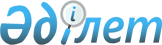 О дополнительном регламентировании порядка проведения мирных собраний, митингов, шествий, пикетов и демонстраций на территории Наурзумского района
					
			Утративший силу
			
			
		
					Решение маслихата Наурзумского района Костанайской области от 17 сентября 2015 года № 333. Зарегистрировано Департаментом юстиции Костанайской области 14 октября 2015 года № 5929. Утратило силу решением маслихата Наурзумского района Костанайской области от 16 мая 2016 года № 22      Сноска. Утратило силу решением маслихата Наурзумского района Костанайской области от 16.05.2016 № 22 (вводится в действие по истечении десяти календарных дней после дня его первого официального опубликования).

      В соответствии со статьей 6 Закона Республики Казахстан от 23 января 2001 года "О местном государственном управлении и самоуправлении в Республике Казахстан", статьей 10 Закона Республики Казахстан от 17 марта 1995 года "О порядке организации и проведения мирных собраний, митингов, шествий, пикетов и демонстраций в Республике Казахстан", Наурзумский районный маслихат РЕШИЛ:

      1. В целях дополнительного регламентирования порядка проведения мирных собраний, митингов, шествий, пикетов и демонстраций определить места проведения мирных собраний, митингов, шествий, пикетов и демонстраций на территории Наурзумского района согласно приложения.

      2. Настоящее решение вводится в действие по истечении десяти календарных дней после дня его первого официального опубликования.



      СОГЛАСОВАНО

      Аким Наурзумского района

      _______________ Т. Даиров

      17 сентября 2015 года

 Места проведения мирных собраний, митингов, шествий, пикетов и демонстраций на территории Наурзумского района
					© 2012. РГП на ПХВ «Институт законодательства и правовой информации Республики Казахстан» Министерства юстиции Республики Казахстан
				
      Председатель сессии,

      секретарь районного маслихата

З. Алдажуманова
Приложение
к решению районного
маслихата
от 17 сентября 2015 года
№ 333№

п/п

Наименование

населенных пунктов

Места проведения мирных

собраний, митингов, шествий,

пикетов и демонстраций

1

Буревестненский сельский округ

Центральная площадь в селе Буревестник

2

Карамендинский сельский округ

Центральная площадь по улице Шакшак Жанибека в селе Караменды

3

Дамдинский сельский округ

Площадь по улице Байтурсынова в селе Дамды

4

Село Раздольное

Площадь по улице Баймагамбетова в селе Раздольное

5

Село Кожа

Площадь по улице Асанбаева в селе Кожа

6

Село Шили

Площадь по улице Ленина в селе Шили

7

Село Шолаксай

Площадь по улице Целинная в селе Шолаксай

8

Село Уленды

Площадь по улице Атамекен в селе Уленды

